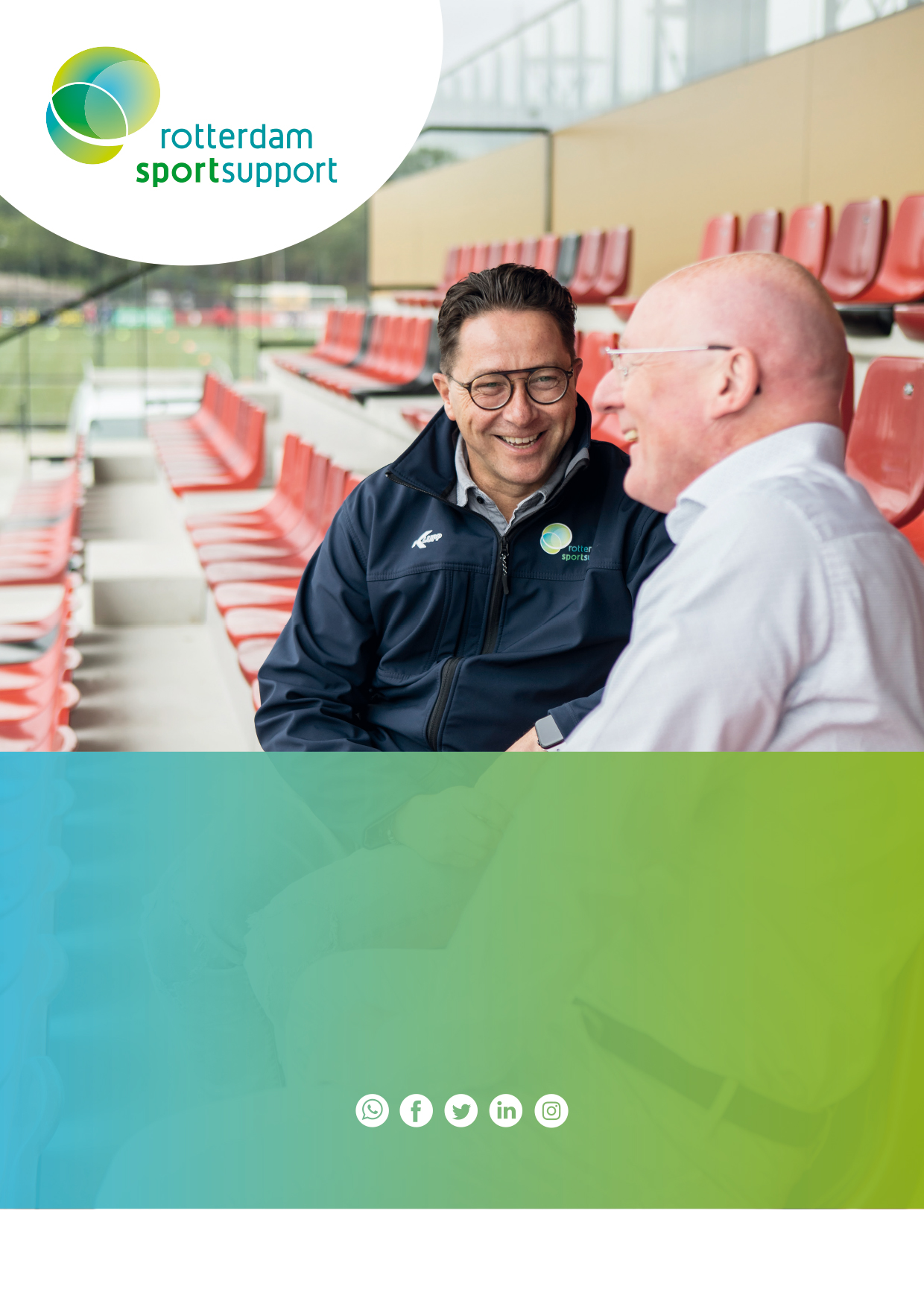 Je wordt gepest als:
Je nergens aan mee mag doen.Niemand naast je wil zitten.Er niet naar je geluisterd wordt.Anderen je belachelijk maken.Je duwen of porren krijgt.Anderen grapjes over je maken, die jij niet leuk vindt.Je wordt uitgescholden of uitgelachen.Anderen je ‘homo’ of ‘lesbisch’ noemenJe spullen worden afgepakt of kapot worden gemaakt.Anderen over je roddelen.Je wordt opgewacht of achtervolgd.Je wordt geslagen of geschopt.Voorbeelden van pesten online: 
Bedreigd wordt via WhatsApp, TikTok, Snapchat, etc. Uitgescholden wordt via een van de social media-kanaal.Iemand die een haatprofiel over jou heeft gemaakt.Anderen een naaktfoto met jouw hoofd erop – of iets soortgelijks- versturen via internet of de mobiel.Rollen
De pesterDe gepesteDe meepesterDe helperDe buitenstaanderMogelijke psychische, sociale en lichamelijke gevolgen of signalen:vaak hoofdpijn, buikpijn en andere soortgelijke klachten;vaak betrokken zijn bij opstootjes;vaak afwezig zijn (school, sportclub);schoolresultaten gaan achteruit;vaak met een bijnaam aangesproken worden door teamgenoten;regelmatig als laatste gekozen worden bij het indelen van groepjes;vaak afgezonderd van de rest tijdens de rust of na een wedstrijd;weinig tot geen vrienden;extreem reageren op kleine plagerijtjes.pestenplagenopzettelijk, om iemand te kwetsenniet opzettelijk of kwetsend bedoeld telkens opnieuw tegen zelfde persoongebeurt af en toe en steeds bij iemand andersmachtsongelijkheidkinderen ongeveer even sterk